Sweet Child O’ MineGuns 'n' Roses 1988 (Lucky Uke version)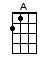 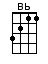 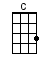 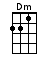 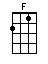 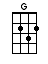 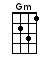 INTRO:  / 1 2 3 4 /[C] / [C] / [Bb] / [Bb] / [F] / [F] / [C] / [C] /[C] She's got a smile that it seems to meRe-[Bb]minds me of childhood memoriesWhere [F] everything was as fresh as the bright blue [C] sky [C]But [C] now and then when I see her faceShe [Bb] takes me away to that special placeAnd if I [F] stared too long, I’d probably break down and [C] cry [C][G] Ooo oo [Bb] oo, sweet child o’ [C] mine [C] [G] Ooo-oo-oo-oo-oo-oo [Bb] oo, sweet [F] love of [C] mine [C][C] She’s got eyes of the bluest skiesAs [Bb] if they thought of rainI’d [F] hate to look into those eyes and [C] see an ounce of painHer [C] hair reminds me of a warm safe placeWhere [Bb] as a child I’d hideAnd [F] pray for the thunder, and the rain, to [C] quietly pass me by[G] Ooo oo [Bb] oo, sweet child o’ [C] mine [C] [G] Ooo-oo-oo-oo-oo-oo [Bb] oo, sweet [F] love of [C] mine [C]INSTRUMENTAL:[Dm]/[Bb]/[A]/[G]/[Dm]/[Bb]/[A]/[G]/[Dm]/[Bb]/[A]/[G]/[Dm]/[F]/[Gm]/[Bb][C]/[Dm]/[F]/[Gm]/[Bb][C]/[Dm]/[F]/[Gm]/[Bb][C]/[Dm] Where do we go [F] where do we go now [Gm] where do we go/[Bb]↑↓[C]/[Dm] Where do we go [F] where do we go now [Gm] where do we go /[Bb]↑↓[C]/[Dm] Where do we go [F] where do we go now [Gm] where do we go /[Bb][C]/[Dm] Where do we go [F] where do we go now [Gm] where do we go /[Bb][C]/[Dm] Where do we go [F] sweet child [Gm] where do we go now/[Bb][C]/[Dm] Where do we go [F] where do we go now [Gm] where do we go now+/[Bb][C]/[Dm] Where do we go [F] where do we go now [Gm] where do we go now/[Bb][C]/[Dm] Where do we go [F] where do we go now [Gm] where do we go/[Bb][C]/[Dm]www.bytownukulele.ca